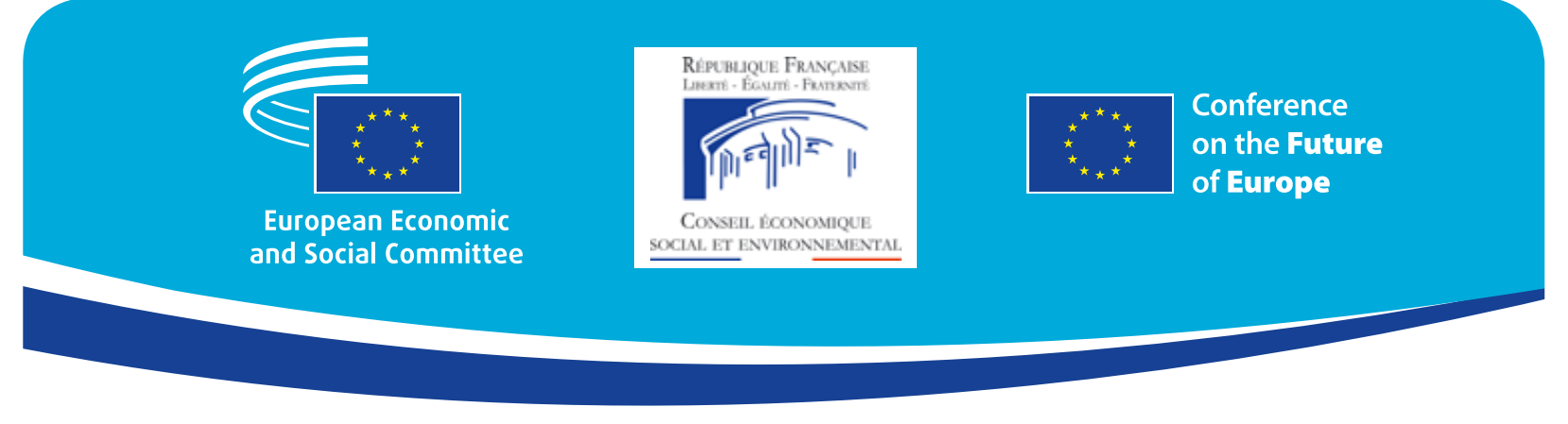 Doroczne posiedzenie przewodniczących i sekretarzy generalnych EKES-u 
oraz rad społeczno-gospodarczych UEParyż, 22–23 listopada 2021 r.„Demokracja uczestnicząca i jej rola w kształtowaniu odpornej 
i dostosowanej do przyszłych wyzwań UE”Wkład Europejskiego Komitetu Ekonomiczno-Społecznego i krajowych rad 
społeczno-gospodarczych w Konferencję w sprawie przyszłości EuropyWNIOSKIW dniach 22 i 23 listopada 2021 r. w Paryżu odbyło się posiedzenie przewodniczących i sekretarzy generalnych Europejskiego Komitetu Ekonomiczno-Społecznego (EKES-u) oraz krajowych rad społeczno-gospodarczych UE.Po pogłębionej i owocnej debacie przedstawili oni następujące wnioski, wyrażające pełne poparcie dla ambitnych celów Konferencji w sprawie przyszłości Europy, która przyniesie konkretne rezultaty i sprawi, że Unia Europejska będzie silniejsza, lepiej przygotowana na przyszłe wyzwania i bliższa swoim obywatelom. Realizacja tego celu wymaga od UE, by wsłuchała się w przesłania i propozycje europejskiego i krajowego zorganizowanego społeczeństwa obywatelskiego i podjęła w związku z nimi działania.WprowadzenieEuropa jutra – wizja EKES-u i krajowych RSGW procesie odbudowy należy uwzględnić skutki pandemii, a także wyzwania i przemiany, przed którymi stoimy, takie jak dwojaka transformacja – technologiczna i ekologiczna, starzenie się społeczeństwa i globalizacja.Nie da się tak zwyczajnie wrócić do sytuacji sprzed kryzysu: trzeba iść naprzód, przeorganizować i rozwijać społeczeństwa. W tym celu należy dążyć do zbudowania silniejszej Unii Europejskiej, wspierającej pozytywną konwergencję, większą spójność i solidarność. Taka wizja Europy łączy w sobie trwały dobrobyt, sprawiedliwość społeczną, włączenie społeczne oraz sprawiedliwą transformację ekologiczną i cyfrową, promując jednocześnie poszanowanie praw podstawowych i praworządność.Dlatego też państwa członkowskie powinny wspierać konkurencyjność europejskiej gospodarki i przedsiębiorstw niezależnie od ich wielkości i formy, w szczególności MŚP i gospodarki społecznej, a także przedsiębiorczość, która powinna również sprzyjać tworzeniu wysokiej jakości miejsc pracy.Europa potrzebuje jednocześnie podejścia społecznego, dzięki któremu nikt nie pozostanie w tyle i które pozwoli zwalczać ubóstwo. W tym celu należy zwiększyć inwestycje infrastrukturalne i społeczne, między innymi w ochronę socjalną oraz innowacje i umiejętności dostosowane do przyszłych wyzwań.W szczególności musimy chronić osoby najbardziej narażone w społeczeństwie, które zostały szczególnie dotknięte kryzysem związanym z COVID-19 (np. osoby z niepełnosprawnościami oraz osoby wywodzące się ze środowisk migracyjnych lub mniejszości etnicznych). W duchu sprawiedliwości międzypokoleniowej należy zwrócić szczególną uwagę na młodych ludzi, którzy zasługują na lepszą przyszłość. EKES i krajowe RSG doceniają uwagę, jaką w ramach Konferencji w sprawie przyszłości Europy poświęca się młodzieży, oraz fakt, że rok 2022 został ogłoszony Europejskim Rokiem Młodzieży.Niezbędne będzie wzmocnienie systemów opieki zdrowotnej państw członkowskich, dalsze zwiększanie unijnej koordynacji w dziedzinie zdrowia oraz skuteczniejsze zapobieganie transgranicznym zagrożeniom dla zdrowia. Unia Europejska powinna wykazać się ambitnym podejściem do Europejskiej Unii Zdrowotnej oraz Urzędu ds. Gotowości i Reagowania na Stany Zagrożenia Zdrowia (HERA). EKES i krajowe RSG przypominają też o pilnej potrzebie podjęcia działań w obliczu kryzysu klimatycznego, do którego doprowadziła działalność człowieka i który wywiera niezaprzeczalny wpływ na każdy skrawek lądu, powietrza i morza na naszej planecie. Należy dążyć do osiągnięcia neutralności emisyjnej do 2050 r. Gospodarka dobrobytu powinna chronić ekosystemy, zachować różnorodność biologiczną i zapewnić sprawiedliwe przejście do neutralnego pod względem klimatu sposobu życia w całej UE, jak również wspierać zrównoważoną przedsiębiorczość.Unia Europejska musi też bronić równości płci, różnorodności, pokoju, praw podstawowych, praworządności, demokracji, dialogu społecznego i sprawowania rządów uwzględniającego wszystkie podmioty.Realizacja wspólnej wizji w oparciu o atuty Unia Europejska może wykorzystać kluczowe atuty, takie jak: rozbudowany rynek wewnętrzny, silna baza przemysłowa i nadzwyczajna solidarność, co znalazło swój wyraz w nowym narzędziu służącym odbudowie – NextGenerationEU. Musi też odgrywać ważną rolę na międzynarodowej arenie gospodarczej, aby chronić swoje wartości, poszanowanie praw podstawowych i praworządność oraz bronić swoich priorytetów. Musi osiągnąć pewien stopień otwartej strategicznej autonomii oraz zwiększyć gotowość do reagowania w sytuacjach kryzysowych i zdolność zarządzania kryzysowego.Zielony Ład dla Europy jest nową europejską strategią wzrostu opartą na dobrobycie, zrównoważonym rozwoju i sprawiedliwości społecznej.  Jej celem jest przekształcenie UE w nowoczesną, zasobooszczędną i konkurencyjną gospodarkę, która doprowadzi do całkowitego wyeliminowania emisji gazów cieplarnianych netto do 2050 r. oraz zapewni wzrost gospodarczy niezależny od stopnia wykorzystania zasobów, nie pozostawiając przy tym nikogo w tyle.Sprawiedliwe przejście do neutralnego pod względem klimatu stylu życia, tworzenie wysokiej jakości miejsc pracy oraz promowanie zrównoważonej przedsiębiorczości i innowacji, z uwzględnieniem gospodarki o obiegu zamkniętym i gospodarki społecznej, będą mieć zasadnicze znaczenie dla dobrobytu Europy.Kolejnym poważnym wyzwaniem jest pomyślne przeprowadzenie transformacji cyfrowej. Jej celem jest wzmocnienie pozycji obywatelek, obywateli i przedsiębiorstw, tak aby byli przygotowani do cyfrowej przyszłości nastawionej na człowieka, zrównoważonej i bardziej dostatniej. Europejska agenda cyfrowa ma zapewnić, aby transformacja ta przyniosła korzyści wszystkim podmiotom – obywatelom i przedsiębiorstwom – pomagając jednocześnie UE w osiągnięciu celu neutralności klimatycznej do 2050 r.Wreszcie największymi atutami Unii są jej obywatele i europejskie społeczeństwo obywatelskie. Należy zapewnić im centralne miejsce w kształtowaniu polityki poprzez prowadzenie skutecznego dialogu obywatelskiego i społecznego oraz wzmocnić ich pozycję, aby mogli sprostać zmianom wynikającym z dwojakiej transformacji.  Dwadzieścia zasad Europejskiego filaru praw socjalnych wskazuje kierunek ku Europie socjalnej, która sprzyja włączeniu społecznemu i oferuje wiele możliwości. EKES i krajowe RSG z zadowoleniem przyjmują fakt, że rok 2022 będzie Europejskim Rokiem Młodzieży. Osoby młode w największym stopniu odczuły skutki pandemii, a także doświadczyły wzrostu stopy bezrobocia i wskaźnika bierności zawodowej. Z tego względu zarówno Komitet, jak i krajowe RSG wzywają do podjęcia środków, które będą się skupiać na aktywnej polityce rynku pracy, a także na edukacji i umiejętnościach. Niezwykle istotna jest też solidarność międzypokoleniowa, która stanowi główny czynnik wsparcia dla osób młodych, a zarazem pozwala docenić rolę seniorów.NextGenerationEU i krajowe plany odbudowy i zwiększania odpornościUnia Europejska musi wykorzystać pozytywną i historyczną dynamikę, jaką wywołało przyjęcie NextGenerationEU, czyli tymczasowego narzędzia służącego odbudowie w wysokości ponad 800 mld EUR, które ma pomóc w naprawieniu bezpośrednich szkód gospodarczych i społecznych spowodowanych pandemią COVID-19.Instrument na rzecz Odbudowy i Zwiększania Odporności, który jest głównym ogniwem NextGenerationEU, zapewnia wsparcie dla reform i inwestycji podejmowanych przez państwa członkowskie. Celem jest stworzenie Europy bardziej ekologicznej, cyfrowej, odpornej i lepiej przystosowanej do obecnych i przyszłych wyzwań.W rozporządzeniu w sprawie Instrumentu na rzecz Odbudowy i Zwiększania Odporności podkreśla się potrzebę konsultacji zarówno z organizacjami społeczeństwa obywatelskiego, jak i z partnerami społecznymi w procesie tworzenia i wdrażania krajowych planów odbudowy. Okazało się jednak, że dotychczas nie miało to miejsca. Zdaniem EKES-u i krajowych RSG proces konsultacji w większości państw członkowskich nie jest zadowalający w stosunku do uzasadnionych żądań zorganizowanego społeczeństwa obywatelskiego. W związku z tym Komitet i krajowe RSG apelują o bardziej konkretne zaangażowanie zorganizowanego społeczeństwa obywatelskiego na etapie wdrażania i oceny planów krajowych, przy zastosowaniu bardziej formalnych procedur, które ułatwią rzeczywistą wymianę opinii.Głos zorganizowanego społeczeństwa obywatelskiego: podstawowy czynnik kształtowania wspólnej przyszłościOd początku trwania kryzysu związanego z COVID-19 organizacje pracodawców, związki zawodowe i inne organizacje społeczeństwa obywatelskiego odgrywały istotną rolę w łagodzeniu jego skutków. Można przytoczyć niezliczone przykłady działań podejmowanych przez europejskie społeczeństwo obywatelskie, które świadczą o istotnej roli jego struktur. Ich działalność w szczycie kryzysu związanego z COVID-19 wniosła istotny wkład w utrzymanie spójności i stabilności naszych społeczeństw.W okresie, w którym Unia Europejska wymaga przebudowy i przygotowania do przyszłości, kluczowymi podmiotami są partnerzy społeczni i organizacje społeczeństwa obywatelskiego, a także EKES i RSG państw członkowskich.Odnowa i odbudowa społeczno-gospodarcza Europy wymaga rzeczywistego i konkretnego zaangażowania wszystkich grup społecznych, szczególnie w procesy planowania, wdrażania i oceny reform.EKES i RSG państw członkowskich dysponują obszerną wiedzą w tej dziedzinie i są jedynymi w swoim rodzaju stałymi forami dialogu obywatelskiego, które mogą zaoferować rozwiązania oparte na konsensusie między różnymi zainteresowanymi stronami. Dzięki ich kreatywności i zdolności przewidywania są w stanie wypracować rozwiązania dostosowane do wyzwań XXI wieku i dlatego muszą odgrywać kluczową rolę w procesie odbudowy. EKES, wraz z siecią krajowych RSG, zajmuje dogodną pozycję, która umożliwia dzielenie się z instytucjami europejskimi najlepszymi praktykami stosowanymi w państwach członkowskich oraz najlepszymi rozwiązaniami w zakresie reform.EKES i RSG państw członkowskich UE potwierdzają gotowość do aktywnego uczestnictwa w procesie planowania, kształtowania i wdrażania obecnych reform, aby zagwarantować pełną zgodność polityki z potrzebami i oczekiwaniami obywateli oraz wzbudzić większe poczucie współodpowiedzialności.Komitet oraz RSG przypominają o potrzebie wdrożenia art. 11 TUE, który w kontekście postanowień o zasadach demokratycznych precyzuje, że „instytucje utrzymują otwarty, przejrzysty i regularny dialog ze stowarzyszeniami przedstawicielskimi i społeczeństwem obywatelskim”.Zamierzają nadal podejmować to najważniejsze wyzwanie, świadome faktu, że demokracja uczestnicząca potrzebuje organów pośredniczących, aby angażować obywateli i zachęcać ich do wyrażania poglądów we wszystkich przestrzeniach społeczeństwa obywatelskiego.Unia Europejska powinna bezwzględnie popierać centralną rolę, jaką partnerzy społeczni i organizacje społeczeństwa obywatelskiego odgrywają w upowszechnianiu i obronie europejskiego modelu społeczno-gospodarczego, a także wartości, demokracji, praw podstawowych i praworządności wobec kurczącej się przestrzeni społeczeństwa obywatelskiego. Jest to istotą projektu europejskiego.Konferencja w sprawie przyszłości Europy: szansa na lepszą przyszłość dla wszystkichEKES i krajowe RSG postrzegają Konferencję w sprawie przyszłości Europy jako historyczną szansę, aby ożywić projekt integracji europejskiej. Szczególnie innowacyjnym aspektem tego projektu jest dążenie do nawiązania relacji z obywatelami we wszystkich 27 państwach członkowskich.EKES i krajowe RSG zdecydowanie wspierają ten proces rozwoju demokracji uczestniczącej. Uważają, że Konferencja w sprawie przyszłości Europy musi skupić się na Europejczykach, zapewnić udział obywateli z całej Europy w debatach oraz przynieść konkretne, widoczne i wymierne rezultaty.Jej fundamentem musi być przejrzysty, oddolny proces i osiągnięcie wymiernych wyników. W celu zapewnienia przejrzystości i rozliczalności należy opracować internetowy zestaw narzędzi, aby informować obywateli o tym, w jaki sposób instytucje Unii rozpatrują ich wnioski, czy podjęte środki mające na celu przeprowadzenia reform wynikają z ustaleń Konferencji w sprawie przyszłości Europy oraz jaki jest harmonogram ich realizacji. Jeżeli w odniesieniu do niektórych pomysłów nie zostaną podjęte żadne działania, należy wyjaśnić przyczynę takiego stanu rzeczy.EKES i krajowe RSG, z racji swojego składu i sieci kontaktów, są szczególnie dobrze przygotowane do nawiązywania relacji z obywatelami i przekazywania ich propozycji organom zarządzającym Konferencji. Z tego względu EKES wyraża zadowolenie z udziału w pracach organów Konferencji._____________Europejski Komitet Ekonomiczno-Społeczny (EKES) i krajowe rady społeczno-gospodarcze (RSG) postrzegają pokonanie pandemii jako możliwość rozwoju i ulepszenia społeczeństw w celu zbudowania silniejszej Unii Europejskiej, która będzie sprzyjać pozytywnej konwergencji, większej spójności i solidarności, a zarazem będzie gwarancją silniejszej tożsamości europejskiej. Ta wizja Europy łączy w sobie trwały dobrobyt, sprawiedliwość społeczną, włączenie społeczne oraz sprawiedliwą transformację ekologiczną i cyfrową, promując jednocześnie poszanowanie praw podstawowych i praworządność.Realizacja tego celu wymaga od Unii Europejskiej wykorzystania jej kluczowych atutów, do których należą: rozbudowany rynek wewnętrzny, silna baza przemysłowa, pozycja na międzynarodowej arenie gospodarczej, dobrze prosperujące społeczeństwo obywatelskie i nadzwyczajna solidarność, co znalazło swój wyraz w nowym narzędziu służącym odbudowie – NextGenerationEU. EKES i krajowe RSG podkreślają, jak istotne jest rzeczywiste włączenie zorganizowanego społeczeństwa obywatelskiego w realizację i ocenę krajowych planów odbudowy i zwiększania odporności. Wskazują na potrzebę priorytetowego traktowania wymiaru społecznego w polityce, a zwłaszcza rozwoju idei zdrowej Europy we wszystkich jej wymiarach.Zielony Ład dla Europy, którego celem jest osiągnięcie neutralności emisyjnej do 2050 r., jest nową europejską strategią wzrostu opartego na dobrobycie, zrównoważonym rozwoju i sprawiedliwości społecznej. W kontekście transformacji cyfrowej oznacza to również wzmocnienie pozycji obywateli i przedsiębiorstw, aby mogli współtworzyć ukierunkowaną na człowieka, zrównoważoną i dostatniejszą przyszłość cyfrową. Dwadzieścia zasad Europejskiego filaru praw socjalnych wskazuje kierunek ku Europie socjalnej, która sprzyja włączeniu społecznemu i oferuje wiele możliwości.W okresie, w którym Unia Europejska wymaga przebudowy i przygotowania do przyszłych wyzwań, kluczowymi podmiotami są partnerzy społeczni i organizacje społeczeństwa obywatelskiego, a także EKES i RSG państw członkowskich.EKES i RSG państw członkowskich UE potwierdzają gotowość do aktywnego uczestnictwa w procesie planowania, kształtowania i wdrażania obecnych reform, aby zapewnić pełne dostosowanie polityki do potrzeb i oczekiwań obywateli oraz wzbudzić większe poczucie współodpowiedzialności. Podkreślają potrzebę wzmocnienia polityki publicznej na rzecz osób znajdujących się w najtrudniejszej sytuacji oraz konieczność europejskiej konwergencji w zakresie polityki młodzieżowej. EKES i krajowe RSG dysponują obszerną wiedzą w tej dziedzinie i są jedynymi w swoim rodzaju stałymi forami dialogu obywatelskiego, które mogą zaoferować rozwiązania oparte na konsensusie między różnymi zainteresowanymi stronami.  Zarówno EKES, jak i krajowe RSG postrzegają Konferencję w sprawie przyszłości Europy jako historyczną szansę, aby ożywić projekt integracji europejskiej i rozwinąć demokrację uczestniczącą. Uważają, że Konferencja musi skoncentrować się na Europejczykach, zapewnić udział obywatelek i obywateli i organizacji społeczeństwa obywatelskiego z 27 państw członkowskich UE w debatach oraz osiągnąć konkretne, widoczne i wymierne rezultaty.Jej fundamentem musi być przejrzysty, oddolny proces i osiągnięcie wymiernych wyników. W celu zapewnienia przejrzystości i rozliczalności należy opracować internetowy zestaw narzędzi, aby informować obywateli o tym, w jaki sposób instytucje Unii rozpatrują ich wnioski, czy podjęte środki mające na celu przeprowadzenie reform wynikają z ustaleń Konferencji w sprawie przyszłości Europy oraz jaki jest harmonogram ich realizacji. Jeżeli w odniesieniu do niektórych pomysłów nie zostaną podjęte żadne działania, należy wyjaśnić przyczynę takiego stanu rzeczy.EKES i krajowe RSG, z racji swojego składu i sieci kontaktów, są szczególnie dobrze przygotowane do nawiązywania relacji z obywatelami i przekazywania ich propozycji organom zarządzającym Konferencji. Obecnie istotne jest przejście od wspólnej wizji do konkretnych działań europejskiego zorganizowanego społeczeństwa obywatelskiego, co jest głównym budulcem wiary w przyszłość UE.